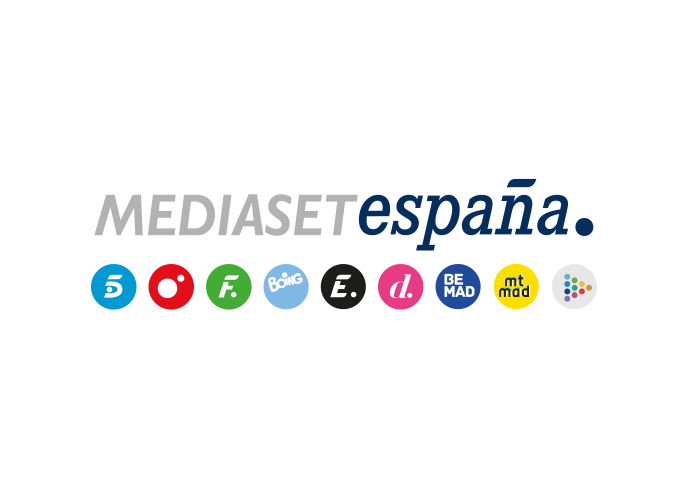 Madrid, 20 de agosto de 2019Una visita inesperada del vicepresidente de EE.UU. pone en alerta a los oficiales, en los nuevos episodios de ‘The Rookie’El servicio secreto pide a Nolan y a la oficial Bishop que verifiquen una posible amenaza al vicepresidente, en el próximo episodio de ‘The Rookie’Mientras los novatos patrullan las calles junto a sus oficiales de entrenamiento, una visita no planeada del vicepresidente de los Estados Unidos a la ciudad pone en alerta máxima a la comisaría de policía de Los Ángeles, en el primer episodio de ‘The Rookie’ que Telecinco emite el miércoles 21 de agosto a las 22:40 horas. Con la visita del vicepresidente tienen que asegurarse que las calles están despejadas y seguras. Además, el servicio secreto pide a  Nolan y la oficial Bishop que investiguen una posible amenaza al vicepresidente. Y en el segundo episodio, los oficiales Ángela López y Jackson West se encuentran inesperadamente con un asesino en serie diagnosticado con demencia. 